Palo Verde Park 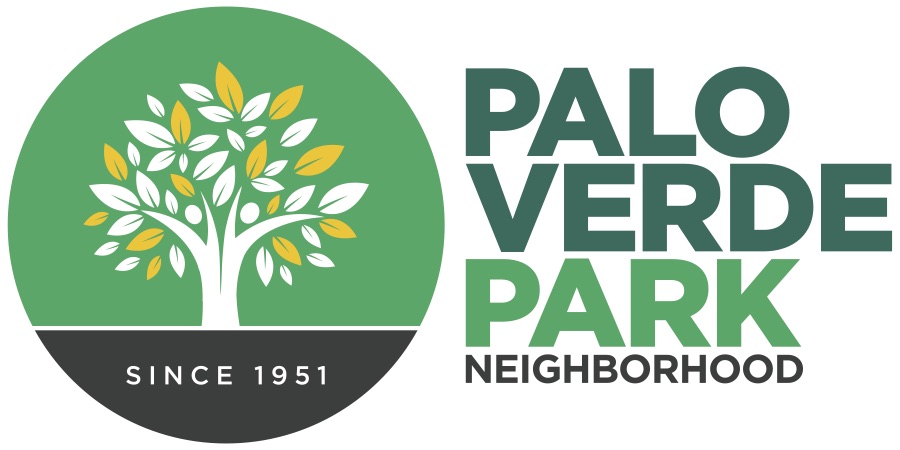 Neighborhood Associationhttp://paloverdeparkneighborhood.com/Meeting AgendaWednesday, February 20, 2019Norma Coffman, PresidentMike Southworth, Vice PresidentAndy Weiss, TreasurerRhonda Bodfield, SecretaryToni Lopez Krause, zone delegate, Manana VistaAriel Gilbert-Knight/Thomas Bengford (alternate), zone delegate, Old PuebloGina Gant, zone delegate, MiramonteCathy Cromwell/Matt Russell (alternate), zone delegate, Glen Heather*Members of the neighborhood council may attend on occasion via telephone or appoint a designee to serveNotice of public participationAt least 14 days notice shall be provided in advance of any association meeting, barring any item of critical need, and an agenda shall be posted for public review at that time on the association website. All meetings shall be open to the public.Out of respect for time, speakers are limited to 2 minutes on any topic.One person speaks at a time, to allow for respectful listening.No derogatory remarks of others will be tolerated.Roll Call and introductionsCode of conductPresident’s reportOfficers’ report, as neededApproval of January minutesApproval of sponsorships/donations, as neededPresentation by Magic Garden Nursery on gardening trends and tipsCall to the PublicAdjournment